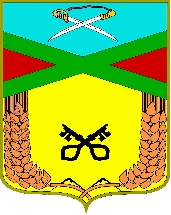 СОВЕТ СЕЛЬСКОГО ПОСЕЛЕНИЯ «ДАУРСКОЕ»Муниципального района «Забайкальский район» РЕШЕНИЕ  16 сентября 2021 года                                                                       №   20п.ст. ДаурияОб отмене Решения Совета №68 от 22.03.2019г «Об утверждении порядка административного регламента предоставления муниципальной услуги «Бесплатное предоставление в собственность гражданам земельных участков находящихся в муниципальной собственности сельского поселения «Даурское» и земельных участков на территории сельского поселения «Даурское», государственная собственность на которые не разграничена для индивидуального жилищного строительства»Согласно положению ст. 14 Федерального закона от 06.10.2003г №131-ФЗ «Об общих принципах организации местного самоуправления в Российской Федерации», руководствуясь Уставом сельского поселения «Даурское» Совет сельского поселения «Даурское» решил:1.Признать утратившим силу Решение Совета №68 от 22.03.2019г «Об утверждении порядка административного регламента предоставления муниципальной услуги «Бесплатное предоставление в собственность  гражданам земельных участков находящихся в муниципальной собственности сельского поселения «Даурское», государственная собственность на которые не разграничена для индивидуального жилищного строительства».2.Настоящее решение разместить на официальном сайте сельского поселения «Даурское»3. Настоящее решение вступает в силу после его официального опубликования.Глава сельского поселения «Даурское»                                      Е.В. Антонцева